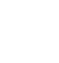 НОВООДЕСЬКА МІСЬКА РАДАМИКОЛАЇВСЬКОЇ ОБЛАСТІР І Ш Е Н Н ЯКеруючись пунктом 34 частини 1 статті 26 Закону України «Про місцеве самоврядування в Україні», відповідно статей 12, п. 3 статті 20, 122, 123, 128, 201, 206 Земельного кодексу України, статей 13, 23 Закону України «Про оцінку земель», Постанови Кабінету Міністрів «Про проведення експертної грошової оцінки земельних ділянок», генеральним планом міста Нова Одеса, розглянувши клопотання ТОВ «МАКСФАБРИК» про затвердження проєкту землеустрою щодо відведення земельної ділянки, цільове призначення якої змінюється з (03.07) будівництво та обслуговування будівель торгівлі на (12.08) землі транспорту, для розміщення та експлуатації будівель і споруд, додаткових транспортних послуг та допоміжних операцій ТОВ «МАКСФАБРИК» (код КВЦПЗ – J.12.08) за адресою вул. Іпатенка, 6, місто Нова Одеса, Миколаївський район, Миколаївська область, надання згоди на укладення договору про оплату авансового внеску в рахунок оплати ціни земельної ділянки, враховуючи рекомендації спільного засідання постійної комісії,  міська рада ВИРІШИЛА:1. Затвердити проект землеустрою щодо відведення земельної ділянки, цільове призначення якої змінюється з (03.07) будівництво та обслуговування будівель торгівлі на (12.08) землі транспорту, для розміщення та експлуатації будівель і споруд, додаткових транспортних послуг та допоміжних операцій ТОВ «МАКСФАБРИК» (код КВЦПЗ – J.12.08) за адресою вул. Іпатенка, 6, місто Нова Одеса, Миколаївський район, Миколаївська область.2. Провести експертну грошову оцінку земельної ділянки  площею 1,4487 га (кадастровий номер – 4824810100:04:010:0012),  яка перебуває у користуванні ТОВ «МАКСФАБРИК» за адресою вул. Іпатенка, 6, місто Нова Одеса, Миколаївський район, Миколаївська область.3. Доручити  виконавчому комітету Новоодеської міської ради:3.1. укласти договір з ТОВ «МАКСФАБРИК» про оплату авансового внеску в рахунок оплати вартості земельної ділянки, в розмірі 20 % від нормативно-грошової оцінки земельної ділянки;3.2. замовити розробку звіту про експертну грошову оцінку земельної ділянки в суб’єкта оціночної діяльності, що має відповідну ліцензію на виконання даного виду робіт;3.3. виготовлений звіт про експертну грошову оцінку земельної ділянки подати на розгляд чергової сесії міської ради для прийняття рішення щодо продажу земельної ділянки.4. Контроль за виконання цього рішення покласти на постійну комісію  міської ради з питань аграрно-промислового розвитку та екології.  Міський голова                                                        Олександр ПОЛЯКОВ Від 08.03.2023 р. № 16м. Нова Одеса         XХІIІ  (позачергова) сесія восьмого скликанняПро затвердження проекту землеустрою щодо відведення земельної ділянки зі зміною цільового призначення ТОВ «МАКСФАБРИК»  для подальшого продажу у власність         